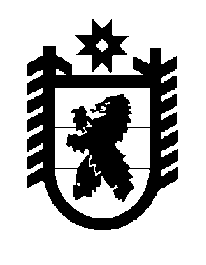 Российская Федерация Республика Карелия    ПРАВИТЕЛЬСТВО РЕСПУБЛИКИ КАРЕЛИЯРАСПОРЯЖЕНИЕот  17 февраля 2017 года № 99р-Пг. Петрозаводск 	1. Одобрить Соглашение о предоставлении субсидии бюджету субъекта Российской Федерации из федерального бюджета, заключаемое между Министерством образования и науки Российской Федерации и высшим исполнительным органом государственной власти субъекта Российской Федерации (на реализацию мероприятия 2.2 «Повышение качества образования в школах с низкими результатами обучения и в школах, функционирующих в неблагоприятных социальных условиях, путем реализации региональных проектов и распространение их результатов» Федеральной целевой программы развития образования на 2016 – 2020 годы) (далее – Соглашение).2. Определить Министерство образования Республики Карелия органом, уполномоченным на выполнение условий Соглашения. Временно исполняющий обязанности
 Главы Республики Карелия                                                   А.О. Парфенчиков